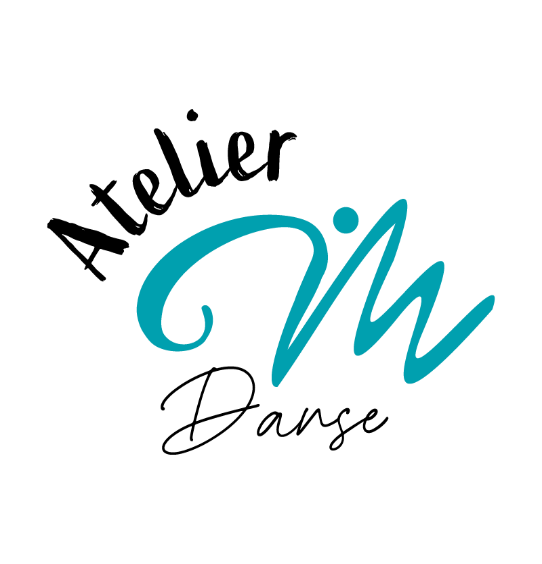 FORMULAIRE D'INSCRIPTION 2023-24FORMULAIRE D'INSCRIPTION 2023-24FORMULAIRE D'INSCRIPTION 2023-24FORMULAIRE D'INSCRIPTION 2023-24FORMULAIRE D'INSCRIPTION 2023-24FORMULAIRE D'INSCRIPTION 2023-24FORMULAIRE D'INSCRIPTION 2023-24FORMULAIRE D'INSCRIPTION 2023-24FORMULAIRE D'INSCRIPTION 2023-24(Pour les nouveaux élèves)(Pour les nouveaux élèves)(Pour les nouveaux élèves)(Pour les nouveaux élèves)(Pour les nouveaux élèves)(Pour les nouveaux élèves)(Pour les nouveaux élèves)(Pour les nouveaux élèves)(Pour les nouveaux élèves)NOM:Prenom (de l'élève):Prenom (de l'élève):Si mineur, Nom/Prenom réprésentant légal:Si mineur, Nom/Prenom réprésentant légal:Si mineur, Nom/Prenom réprésentant légal:Si mineur, Nom/Prenom réprésentant légal:Adresse email:Adresse email:●Je joins à ce formulaire, le document de droit à l'image rempli et signé (majeur ou mineur)Je joins à ce formulaire, le document de droit à l'image rempli et signé (majeur ou mineur)Je joins à ce formulaire, le document de droit à l'image rempli et signé (majeur ou mineur)Je joins à ce formulaire, le document de droit à l'image rempli et signé (majeur ou mineur)Je joins à ce formulaire, le document de droit à l'image rempli et signé (majeur ou mineur)Je joins à ce formulaire, le document de droit à l'image rempli et signé (majeur ou mineur)Je joins à ce formulaire, le document de droit à l'image rempli et signé (majeur ou mineur)Je joins à ce formulaire, le document de droit à l'image rempli et signé (majeur ou mineur)●J'ai lu et j'accepte les Conditions générales de vente 23-24.J'ai lu et j'accepte les Conditions générales de vente 23-24.J'ai lu et j'accepte les Conditions générales de vente 23-24.J'ai lu et j'accepte les Conditions générales de vente 23-24.J'ai lu et j'accepte les Conditions générales de vente 23-24.●J'ai lu et j'accepte le Règlement intérieur.J'ai lu et j'accepte le Règlement intérieur.J'ai lu et j'accepte le Règlement intérieur.J'ai lu et j'accepte le Règlement intérieur.●Je fournis un certificat médical de non-contre indication à la pratique de la danse ou du sport.Je fournis un certificat médical de non-contre indication à la pratique de la danse ou du sport.Je fournis un certificat médical de non-contre indication à la pratique de la danse ou du sport.Je fournis un certificat médical de non-contre indication à la pratique de la danse ou du sport.Je fournis un certificat médical de non-contre indication à la pratique de la danse ou du sport.Je fournis un certificat médical de non-contre indication à la pratique de la danse ou du sport.Je fournis un certificat médical de non-contre indication à la pratique de la danse ou du sport.Je fournis un certificat médical de non-contre indication à la pratique de la danse ou du sport.Conditions de règlement (cocher la mention choisie):Conditions de règlement (cocher la mention choisie):Conditions de règlement (cocher la mention choisie):Conditions de règlement (cocher la mention choisie):Conditions de règlement (cocher la mention choisie):Conditions de règlement (cocher la mention choisie):□  Je règle la totalité par chèque à l'ordre de AMCRD □  Je règle la totalité par chèque à l'ordre de AMCRD □  Je règle la totalité par chèque à l'ordre de AMCRD □  Je règle la totalité par chèque à l'ordre de AMCRD □  Je règle la totalité par chèque à l'ordre de AMCRD □ Je joins le mandat de prélèvement et un RIB, je choisis d'être prélevé automatiquement d'octobre 2023 à juillet 2024.Souhaitez vous une facture (attestation de paiement)     □ OUI      □ NON□ Je joins le mandat de prélèvement et un RIB, je choisis d'être prélevé automatiquement d'octobre 2023 à juillet 2024.Souhaitez vous une facture (attestation de paiement)     □ OUI      □ NON□ Je joins le mandat de prélèvement et un RIB, je choisis d'être prélevé automatiquement d'octobre 2023 à juillet 2024.Souhaitez vous une facture (attestation de paiement)     □ OUI      □ NON□ Je joins le mandat de prélèvement et un RIB, je choisis d'être prélevé automatiquement d'octobre 2023 à juillet 2024.Souhaitez vous une facture (attestation de paiement)     □ OUI      □ NON□ Je joins le mandat de prélèvement et un RIB, je choisis d'être prélevé automatiquement d'octobre 2023 à juillet 2024.Souhaitez vous une facture (attestation de paiement)     □ OUI      □ NON□ Je joins le mandat de prélèvement et un RIB, je choisis d'être prélevé automatiquement d'octobre 2023 à juillet 2024.Souhaitez vous une facture (attestation de paiement)     □ OUI      □ NON□ Je joins le mandat de prélèvement et un RIB, je choisis d'être prélevé automatiquement d'octobre 2023 à juillet 2024.Souhaitez vous une facture (attestation de paiement)     □ OUI      □ NON□ Je joins le mandat de prélèvement et un RIB, je choisis d'être prélevé automatiquement d'octobre 2023 à juillet 2024.Souhaitez vous une facture (attestation de paiement)     □ OUI      □ NONSignature, précédée de la mention "Bon pour accord / lu et approuvé"Signature, précédée de la mention "Bon pour accord / lu et approuvé"Signature, précédée de la mention "Bon pour accord / lu et approuvé"Signature, précédée de la mention "Bon pour accord / lu et approuvé"Signature, précédée de la mention "Bon pour accord / lu et approuvé"Signature, précédée de la mention "Bon pour accord / lu et approuvé"Signature, précédée de la mention "Bon pour accord / lu et approuvé"